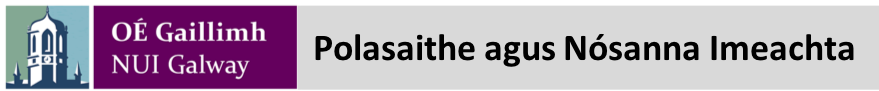 Polasaí maidir le Póstaeir/Fógraíocht agus Creat BainistíochtaRéamhráIs é cuspóir an pholasaí seo:feabhas a chur ar chumarsáid inmheánach i measc mhic léinn agus fhoireann na hOllscoile, agusfaisnéis chuí a chur in iúl ar bhealach cruinn agus tráthúilgo ndéanfar fógraíocht agus promóisean ar an gcampas a bhainistiú go hordúil ar bhealach atá ag teacht leis an gcuspóir an méid bruscair ar an gcampas a íoslaghdú.Scóip an PholasaíTá feidhm ag an bpolasaí seo do mhic léinn, comhaltaí foirne, oifigí, ranna, clubanna agus cumainn na hOllscoile, Comhaltas na Mac Léinn, OÉ Gaillimh, comhlachtaí campais agus a bhfostaithe a bhfuil conradh ag an Ollscoil leo agus atá i mbun trádála ar an gCampas, mar aon le comhlachtaí seachtracha.Leagtar amach sa pholasaí seo na critéir atá i gceist le soláthar áiseanna do phóstaeir agus d’fhógraí ar an gcampas mar aon leis na háiseanna sin a bhainistiú. (Tuigtear gurb é atá i gceist le háiseanna áiseanna fisiciúla e.g. cláir fógraí dhaingnithe, cláir shaorsheasaimh, fógraí ad hoc, Meáin Leictreonacha cosúil le ríomhphoist a sheoladh trí áiseanna na hOllscoile, Láithreáin Ghréasáin agus scáileán LCD, chomh maith le cead ábhar fógraíochta a dháileadh ar an gcampas).Leagtar amach sa pholasaí seo na critéir faoina rialaítear a mbíonn ar phóstaeir, bileoigíní agus cineálacha eile fógraíochta ar an gcampas.Leagtar amach sa pholasaí seo na nósanna imeachta atá i bhfeidhm chun déileáil le sáruithe ar na rialacháin a rialaíonn úsáid póstaer agus fógraí, agus a bhfuil fógartha orthu.Áiseanna do Phóstaeir agus d’FhógraíochtSoláthróidh an Ollscoil cláir fógraí dhaingnithe, cláir fógraí shaorsheasaimh, meáin leictreonacha, agus déanfaidh sí freastal ar fhógraí ad hoc agus ar ábhar fógraíochta a dháileadh i gcúinsí ar leith. Ní cheadófar póstaeir ná fógraíocht ach amháin trí úsáid a bhaint as na háiseanna sin.Cláir Fógraí DhaingnitheBeidh cláir fógraí oscailte agus dúnta ag gach foirgneamh san Ollscoil. Beidh cláir fógraí sheachtracha ag líon príomhphointí ar fud an champais.Cláir Fógraí ShaorsheasaimhCuirfidh an Ollscoil cláir fógraí shaorsheasaimh ar fáil a mbeidh treoracha orthu chuig imeachtaí nó suíomhanna.Fógraí Ad hocSeans go mbeidh ar ranna nó comhaltaí foirne na hOllscoile fógraí ad hoc a chur ar dhoirse oifige, nó cóngarach dóibh, ó am go chéile. Níor cheart fógraí mar sin a chur suas ach go hannamh, más féidir, agus ba cheart iad a ghreamú le hábhar nach ndéanfaidh damáiste d’fhabraic an fhoirgnimh.Áiseanna LeictreonachaTá áiseanna fógraíochta i bhfoirm scáileán LCD ag an Ollscoil faoi láthair i dtrí fhoirgneamh ar an gcampas. Féachfaidh an Ollscoil le hÁiseanna Leictreonacha a shuiteáil i ngach mórfhoirgneamh agus tabharfaidh sí spreagadh d’fhógraíocht gan pháipéar ar an gcampas a mhéid agus is féidir.Tá treoirlínte maidir le húsáid agus bainistíocht na scáileán LCD ar fáil ón Oifig Preasa & Faisnéise.Bileoigíní, ábhar FógraíochtaNí cheadófar dáileadh bileoigíní ná ábhar fógraíochta ach d’imeachtaí agus toghcháin chuí arna eagrú ag oifigí agus ranna na hOllscoile agus toghcháin agus reifrinn Chomhaltas na Mac Léinn. Féadfaidh Clubanna agus Cumainn bileoigíní agus ábhar fógraíochta a scaipeadh i gcás imeachtaí corparáideacha amháin, mar shampla Lá na gCumann nó Lá na gClubanna.Maidir le haon imeacht eile, ní mór cead chun bileoigíní a scapeadh a fháil ón mBainisteoir Saoráidí, Oifig na bhFoirgneamh, OÉ Gaillimh.  D’fhéadfadh an Bainisteoir Saoráidí coinníollacha agus srianta a chur le scaipeadh a leithéid de bhileoigíní.Rochtain ar Áiseanna do Phóstaeir agus d'Fhógraíocht, agus Úsáid na nÁiseanna sinRochtain ar ÁiseannaTá crochadh póstaer agus fógraíocht ar an gcampus teoranta do mhic léinn, comhaltaí foirne, oifigí, ranna, clubanna agus cumainn na hOllscoile, Comhaltas na Mac Léinn, OÉ Gaillimh, comhlachtaí campais agus a bhfostaithe, comhlachtaí neamhspleácha a bhfuil conradh ag an Ollscoil leo agus atá i mbun trádála ar an gCampas, mar aon le comhlachtaí príobháideacha seachtracha a bhfuil cead faighte acu ón Ollscoil. Níl cead ag tithe tábhairne, clubanna oíche, siopaí eischeadúnais ná comhlachtaí a bhíonn i mbun deochanna alcólacha a dhíol rochtain a fháil ar na háiseanna sin.Suíomhanna Ceadaithe do PhóstaeirNí cheadaítear póstaeir a chrochadh ar an gcampas ach amháin ar chláir fógraí ainmnithe. Caithfear le póstaeir a chrochtar in aon limistéar eile, ar fhuinneoga nó ar dhoirse, mar shampla, ar an mbunús go bhfuil réadmhaoin na hOllscoile á milleadh acu agus má chrochtar i limistéir neamhúdaraithe iad, measfar gur sárú ar an bPolasaí seo atá ann. Déanfar an costas a bhaineann le haon ábhar a chrochtar a sháraíonn an polasaí seo a bhaint as, nó an damáiste atá tarlaithe dá bharr a dheisiú, a bhilleáil don eagraíocht atá freagrach as.Líon na bPóstaer a cheadaítear ar Chlár FógraíNí cheadaítear ar chlár fógraí ach póstaer amháin in aghaidh an imeachta. Is é A3 an méid is mó a cheadaítear go hiondúil. Níor cheart aon phóstaer a chur os cionn póstaer gníomhach eile agus sonraí imeacht eagraíochta eile a chlúdach. Is ionann póstaer gníomhach agus póstaer ar a liostaítear imeacht nár tharla fós nó imeacht nach bhfuil a dháta deiridh sroichte fós.Póstaeir a Bhaint AsNí mór don eagraíocht atá freagrach as póstaeir a chrochadh iad a bhaint as nuair atá a ndáta istigh. Sa chás gur fógra d’imeacht atá i gceist leis an bpóstaer, ní mór é sin a dhéanamh laistigh de 3 lá i ndiaidh dáta an imeachta sin.Rochtain ar Mheáin LeictreonachaTá saoráid fógraíochta i bhfoirm Scáileáin LCD á bainistiú ag an Ollscoil. Tá úsáid na saoráide seo srianta do chlubanna, cumainn, oifigí agus ranna na hOllscoile, Comhaltas na Mac Léinn, OÉ Gaillimh, comhlachtaí campais, comhlachtaí seachtracha a bhfuil conradh ag an Ollscoil leo agus atá i mbun trádála ar an gCampas. Níl rochtain ag comhlachtaí seachtracha ar an tsaoráid seo. Déan teagmháil le LCD@nuigalway.ie chun fógra a chur ar an tsaoráid seo.Cead á bhronnadh ag comhlachtaí seachtrachaNíl cead ag comhlachtaí seachtracha fógraí a chrochadh ach amháin le cead sainráite na hOllscoile agus de réir a leithéid de choinníollacha is a leagann an Ollscoil amach – féach sceideal 1 atá i gceangal leis seo. D’fhéadfadh íoc táille a bheith i gceist leis na coinníollacha sin. Cuirtear isteach ar chead trí iarratas a dhéanamh ar an mBainisteoir Saoráidí, Oifig na bhFoirgneamh, OÉ Gaillimh.Ábhar Póstaer, Fógraí agus FógraíochtaComhlíonadh Pholasaithe agus Chóid Chleachtais na hOllscoileNí mór d’ábhar gach fógraíochta a bheith comhlíontach le gach cód cleachtais agus polasaí cuí na hOllscoile, agus go háirithe le Comhionannas Deiseanna, an Polasaí Alcóil, an Polasaí Ciaptha agus Ciaptha Gnéis agus an Polasaí Frith-Bhulaíochta (cóipeanna de na polasaithe seo ar fáil ag: www.nuigalway.ie/student_services/policies_procedures.html). Moltar do Mhic Léinn, Comhaltaí Foirne agus comhlachtaí Seachtracha fógraí a sholáthar i mBéarla agus i nGaeilge le go gclóifí le polasaí na hOllscoile campas dátheangach eiseamláireach a chur chun cinn.Fócas an Ábhair FógraíochtaNí mór do théama an ábhair fógraíochta a bheith dírithe ar an imeacht/seirbhís agus orthu siúd atá freagrach as an imeacht/an tseirbhís a eagrú. Sa chás go bhfuil urraitheoir i gceist, ní mór níos lú tábhachta a bheith aige ar an bhfógra.Aithint an duine nó na heagraíochta a chrochann an fógraNí mór do gach fógra ainm na heagraíochta, na roinne, an duine nó an chomhlachta atá freagrach as an bpóstaer nó an fógra a bheith le feiceáil air, agus ní mór chomh maith dáta deiridh a bheith ar taispeáint ar an bhfógra.Forfheidhmiú Polasaí agus Nósanna Imeachta BainistíochtaFoilsiú an PholasaíFoilseofar an polasaí seo in Oifig na bhFoirgneamh, agus ar leathanaigh Sheirbhísí do Mhic Léinn ar Láithreán Gréasáin na hOllscoile, agus nótálfar san Eolaire Campais é, i gCód na hOllscoile agus ar fhógraí ag gach bealach isteach chuig an Ollscoil (amhail Sceideal 2).Sáruithe ar an bPolasaí agus Píonóis i gcás SáruitheDéanfaidh comhaltaí foirne ó Oifig na bhFoirgneamh seiceáil thréimhsiúil ar limistéir istigh agus amuigh araon, agus cuirfear an Bainisteoir Saoráidí ar an eolas maidir le haon sárú ar an bpolasaí seo.Is ar Rannóg Bainistíochta Saoráidí Oifig na bhFoirgneamh na hOllscoile atá an phríomhfhreagracht as gníomhú maidir le sáruithe ar fhorálacha an pholasaí seo. Sa chás go bhfuil mac léinn, comhalta foirne, roinn nó eagraíocht laistigh den Ollscoil ag iarraidh gearán a dhéanamh i ndáil le sáruithe líomhnaithe ar an bpolasaí, tá an gearán sin le cur faoi bhráid an Bhainisteora Saoráidí, Oifig na bhFoirgneamh. Sa chás gur Clubanna nó Cumainn atá faoi deara na sáruithe, cuirfidh Oifig na bhFoirgneamh Coiste Cumann na hOllscoile nó Coiste an Aonaid Spóirt agus Áineasa ar an eolas, mar is cuí. Is ar na Coistí sin a bheidh an fhreagracht as píonóis chuí a ghearradh de réir Sceideal 3.Píonóis i gcás SáruitheDéanfar an costas a bhaineann le haon ábhar a chrochtar a sháraíonn an polasaí seo a bhaint as, nó an damáiste atá tarlaithe dá bharr a dheisiú, a bhilleáil don eagraíocht atá freagrach as. Is é Oifig na bhFoirgneamh a chinnfidh an costas a bhainfidh leis an damáiste atá déanta a dheisiú.Déileálfar le sáruithe Clubanna agus Cumann de réir na bpíonós arna gcomhaontú le Coiste Cumann na hOllscoile agus leis an gCoiste Aonaid Spóirt agus Áineasa (a bhfuil sonraí maidir leo le fáil i Sceideal 3).I gcás sáruithe faoi deara aon chomhlacht eile (a bhfuil sonraí maidir leo le fáil i Sceideal 4), déileálfar leo faoi choimirce Oifig na bhFoirgneamh.D’fhéadfadh an Ollscoil an Polasaí seo a athbhreithniú ó am go ham.Sceideal 1Téarmaí agus Coinníollacha do Chomhlachtaí Seachtracha Poiblí agus NeamhphoiblíNí mór do chomhlachtaí neamhspleácha, a bhfuil conradh ag an Ollscoil leo agus atá i mbun trádála ar an gCampas, agus comhlachtaí seachtracha údarú a fháil ón mBainisteoir Saoráidí, Oifig na bhFoirgneamh le go mbeidh siad in ann póstaeir a chrochadh ar shaoráidí OÉ Gaillimh ar an gcampas. Ní thabharfar cead d’aon chomhlacht seachtrach bileoigíní a scaipeadh ar an gcampas.Sa chás go mbainfidh an t-iarratas le himeachtaí oideachais / eolais a bhaineann go díreach le mic léinn, is iondúil go dtabharfar údarú.D’fhéadfadh Oifig na bhFoirgneamh táille a ghearradh i roinnt cásanna as saoráidí do phóstaeir a úsáid. D’fhéadfadh sé sin teacht chun cinn sa chás go ndéanann comhlacht seachtrach brabús substaintiúil as a fheachtas fógraíochta ar an gcampas.Sa chás go ndéantar urraíocht ar imeacht faoi leith, ní mór áit thánaisteach a bheith ag ainm agus lógó an urraitheora ar an bhfógra. Ní ceadmhach d’ainm agus lógó an urraitheora níos mó ná 10% de mhéid iomlán póstaeir A4 a thógáil, ná 5% de phóstaer A3.Diúltófar go huathoibríoch údarú póstaeir a chrochadh do thithe tábhairne, clubanna oíche, siopaí eischeadúnais agus do chomhlachtaí a bhfuil baint acu le díol alcóil.Sceideal 2Fógra Poiblí ag na bealaí isteach chuig an gCampasFógraíocht ar an gCampasNí ceadmhach ach do dhaoine údaraithe ábhar fógraíochta a fhógairt nó a dháileadh ar an gCampas.Déan teagmháil leis an mBainisteoir Saoráidí, Oifig na bhFoirgneamh, OÉ Gaillimh chun eolas agus cead a fháil.Sceideal 3Píonóis i gcás Sáruithe ar an bPolasaí seo ag Clubanna agus CumainnIs é an tAonad Spóirt agus Áineasa agus Coiste Cumann na hOllscoile faoi seach a dhéanfaidh na píonóis i ndáil le Clubanna agus Cumainn a fhorghníomhú, de bhun an Choiste cuí a bheith curtha ar an eolas ag an mBainisteoir Saoráidí, Oifig na bhFoirgneamh go bhfuil an polasaí seo sáraithe ag Club nó Cumann.I gcás an chéad sáraithe in aon bhliain acadúil, eiseofar rabhadh do Chlub nó Cumann ina mbeidh cur síos ar an mbeart a ghlacfar i gcás an dara sárú nó sáruithe ina dhiaidh sin.I gcás an dara sárú in aon bhliain acadúil (i.e. 1 Meán Fómhair – 31 Lúnasa), tarraingeofar siar úsáid saoráidí fógraíochta ar feadh thréimhse trí seachtaine a mbeidh tús na tréimhse sin faoi dhiscréid an Choiste ábhartha. Beidh fíneáil €100 le híoc chomh maith laistigh de mhí amháin ón bpíonós a bheith eisithe ag an gCoiste ó chistí an Chlub nó an Chumainn féin.I gcás an tríú sárú in aon bhliain acadúil, tarraingeofar siar saoráidí fógraíochta, áirithintí seomra agus áiseanna fótachóipeála ar feadh thréimhse dhá mhí i ndiaidh an tsáraithe a mbeidh tús na tréimhse sin faoi dhiscréid an Choiste ábhartha. Beidh fíneáil €300 le híoc chomh maith ó chistí an Chlub nó an Chumainn féin laistigh de mhí amháin den phíonós a bheith eisithe ag an gCoiste.I gcás an cheathrú sárú in aon bhliain acadúil, tarraingeofar siar aitheantas mar Chlub nó Cumann.Sceideal 4Píonóis i gcás Sáruithe ar an bPolasaí seo ag Comhaltaí Foirne nó Ranna na hOllscoile, Eagraíochtaí Eile laistigh den Ollscoil agus Comhlachtaí SeachtrachaComhaltaí Foirne agus Mic Léinn OllscoileMá fhaightear amach go bhfuil an polasaí seo á shárú ag duine, eiseoidh an Bainisteoir Saoráidí, Oifig na bhFoirgneamh rabhadh ar an gcéad dul síos ina gcuirfear ar an eolas é/í go rachfar i muinín Nós Imeachta Araíonachta na hOllscoile i gcás comhalta foirne agus an Chóid Iompair do Mhic Léinn má tharlaíonn an dara sárú.Ranna & Eagraíochtaí Eile laistigh den OllscoilSa chás go bhfuil an polasaí seo á shárú ag roinn nó eagraíocht eile laistigh den Ollscoil, cuirfidh an Bainisteoir Saoráidí, Oifig na bhFoirgneamh an cás faoi bhráid an Cheann Roinne / Bainisteoir. Má tá milleadh póstaeir dhlisteanaigh i gceist leis an sárú, is é an Roinn nó an Eagraíocht a bheidh dlite an costas a bheidh ar a leithéid de phóstaeir a athsholáthar a íoc mar aon le costas aon damáiste eile a rinneadh.Sa chás go dtarlaíonn an dara sárú, gearrfar fíneáil a bheidh le cinneadh ag Oifig na bhFoirgneamh.Comhlachtaí SeachtrachaSa chás go gcrochann aon eagraíocht sheachtrach póstaeir neamhúdaraithe ar fud an champais, bainfear as na póstaeir agus seolfaidh an Bainisteoir Saoráidí, Oifig na bhFoirgneamh litir chucu faoin gcéanna. Beidh an eagraíocht atá freagrach as na sáruithe seo dlite íoc as aon damáiste a dhéantar mar aon le haon chostas a bhaineann leis na póstaeir a bhaint as. Is é Oifig na bhFoirgneamh a chinnfidh costas a leithéid de dhamáiste agus baint as póstaer neamhúdaraithe.Sa chás go ndéantar sárú arís agus arís eile ar na rialacha, d’fhéadfaí cúisimh foghla nó bruscair a chur i leith na gciontóirí. 